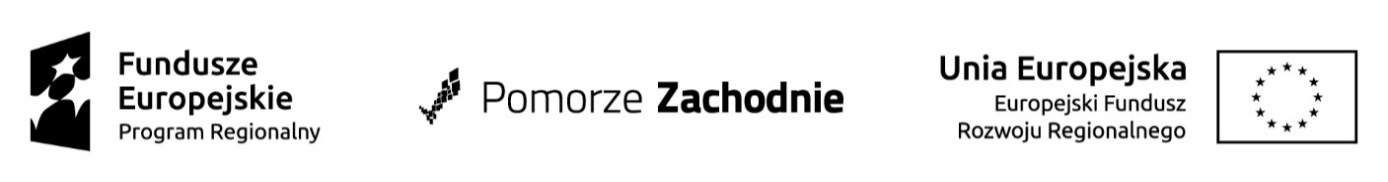 Załącznik nr 1 do RegulaminuZGŁOSZENIEPRZYZNANIE GRANTU W RAMACH NABORU„Poprawa jakości powietrza w Gminie Mielno poprzez ograniczenie niskiej emisji”data i podpisDane wnioskodawcyDane wnioskodawcyDane wnioskodawcyDane wnioskodawcyNazwiskoImięPESELTelefon kontaktowyAdres e-mailAdres zamieszkaniaAdres zamieszkaniaAdres zamieszkaniaAdres zamieszkaniaUlicaNr domu/lokaluKod pocztowyMiejscowośćGminaWojewództwoAdres do korespondencji (wypełnić wyłącznie, gdy jest inny niż adres zamieszkania)Adres do korespondencji (wypełnić wyłącznie, gdy jest inny niż adres zamieszkania)Adres do korespondencji (wypełnić wyłącznie, gdy jest inny niż adres zamieszkania)Adres do korespondencji (wypełnić wyłącznie, gdy jest inny niż adres zamieszkania)UlicaNr domu/lokaluKod pocztowyMiejscowośćGminaWojewództwoInformacje dotyczące budynku/lokaluInformacje dotyczące budynku/lokaluInformacje dotyczące budynku/lokaluInformacje dotyczące budynku/lokaluUlicaNr domu/lokaluKod pocztowyMiejscowośćGminaWojewództwoNr księgi wieczystejPowierzchnia całkowita budynku/lokaluNumer ewidencyjny działkiRok oddania budynku do użytkowaniaCzy w budynku/lokalu prowadzona jest działalność gospodarcza?Jaki dokument potwierdza prawo do dysponowania nieruchomością, w której nastąpi zmiana systemu ogrzewania?Czy lokal /budynek jest lokalem /budynkiem mieszkalnym?Czy lokal /budynek jest lokalem /budynkiem mieszkalnym?Rodzaj obecnie stosowanego paliwa na cele ogrzewania lub ogrzewania i przygotowania ciepłej wody użytkowejRodzaj obecnie stosowanego paliwa na cele ogrzewania lub ogrzewania i przygotowania ciepłej wody użytkowejData montażu obecnie używanego źródła ciepłaData montażu obecnie używanego źródła ciepłaCzy dla lokalu /budynku wystawiono świadectwo charakterystyki energetycznej?Czy dla lokalu /budynku wystawiono świadectwo charakterystyki energetycznej?Data wystawienie świadectwa charakterystyki energetycznej (jeśli wystawiono)Data wystawienie świadectwa charakterystyki energetycznej (jeśli wystawiono)Poziom zapotrzebowania lokalu /budynku na energię zgodnie ze świadectwem charakterystyki energetycznej (w kWh/m2 na rok)Poziom zapotrzebowania lokalu /budynku na energię zgodnie ze świadectwem charakterystyki energetycznej (w kWh/m2 na rok)Informacje o nowym źródle ciepłaInformacje o nowym źródle ciepłaInformacje o nowym źródle ciepłaInformacje o nowym źródle ciepłaRodzaj planowanego źródła ciepła(np. podłączenie do sieci ciepłowniczej,  ogrzewanie gazowe, ogrzewanie elektryczne)Rodzaj planowanego źródła ciepła(np. podłączenie do sieci ciepłowniczej,  ogrzewanie gazowe, ogrzewanie elektryczne)Uzasadnienie wyboru nowego źródła ciepłaUzasadnienie wyboru nowego źródła ciepłaCzy nowe źródło ciepła będzie spełniało normy dla ekoprojektu obowiązujące od 1 stycznia 2020 r.?Czy nowe źródło ciepła będzie spełniało normy dla ekoprojektu obowiązujące od 1 stycznia 2020 r.?Czy Wnioskodawca zamierza zlikwidować dotychczasowe źródło ciepła
(kocioł lub piec węglowy)Czy Wnioskodawca zamierza zlikwidować dotychczasowe źródło ciepła
(kocioł lub piec węglowy)Czy nowe źródło ciepła będzie indywidualne czy obejmujące także innych mieszkańców 
(dotyczy lokalu mieszkalnego)Czy nowe źródło ciepła będzie indywidualne czy obejmujące także innych mieszkańców 
(dotyczy lokalu mieszkalnego)Termin realizacji przedsięwzięcia 
(data rozpoczęcia i data zakończenia w formacie dzień/miesiąc/rok)Termin realizacji przedsięwzięcia 
(data rozpoczęcia i data zakończenia w formacie dzień/miesiąc/rok)Dodatkowe załącznikiDodatkowe załącznikiDodatkowe załącznikiDodatkowe załącznikiInformacja z Przedsiębiorstwa Energetyki Cieplnej o możliwości podłączenia do sieci (zgodnie z hierarchią wskazaną w załączniku nr 3 Kryterium wyboru projektów – l.p. 1.8)Informacja z Przedsiębiorstwa Energetyki Cieplnej o możliwości podłączenia do sieci (zgodnie z hierarchią wskazaną w załączniku nr 3 Kryterium wyboru projektów – l.p. 1.8)Informacja z Zakładu Gazowniczego o możliwości podłączenia do sieci (zgodnie z hierarchią wskazaną w załączniku nr 3 Kryterium wyboru projektów – l.p. 1.8)Informacja z Zakładu Gazowniczego o możliwości podłączenia do sieci (zgodnie z hierarchią wskazaną w załączniku nr 3 Kryterium wyboru projektów – l.p. 1.8)Dokument potwierdzający prawo do dysponowania nieruchomością od momentu złożenia zgłoszenia o przyznania grantu do zakończenia okresu trwałości, tj, 7 lat, licząc od daty złożenia rozliczeniaDokument potwierdzający prawo do dysponowania nieruchomością od momentu złożenia zgłoszenia o przyznania grantu do zakończenia okresu trwałości, tj, 7 lat, licząc od daty złożenia rozliczeniaZgoda właściciela lokalu (jeśli dotyczy) (Zgodnie z SOOP – zad. 2.14 – poz. 9)Zgoda właściciela lokalu (jeśli dotyczy) (Zgodnie z SOOP – zad. 2.14 – poz. 9)